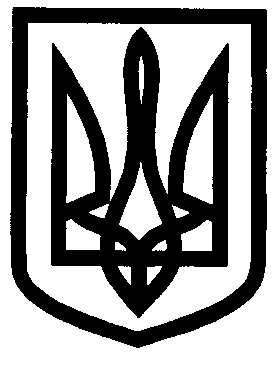 УКРАЇНАХАРКІВСЬКА ОБЛАСТЬІЗЮМСЬКА МІСЬКА РАДАВІДДІЛ ОСВІТИН А К А З18.11.2016 										  № 505Про результати тематичної перевірки стану роботиІзюмської загальноосвітньої школи І – ІІІ ступенів № 5 Ізюмської міської ради Харківської області з питань соціального захисту дітей, профілактики правопорушень, харчуванняНа виконання наказів відділу освіти Ізюмської міської ради від 02.11.2016 № 482 «Про вивчення стану діяльності щодо організації роботи з питань профілактики злочинності та соціального захисту учнів», від 03.11.2016 № 484 «Про вивчення стану організації харчування учнів» комісією відділу освіти Ізюмської міської ради та представником служби у справах дітей Ізюмської міської ради було здійснено перевірку стану роботи Ізюмської загальноосвітньої школи І – ІІІ ступенів № 5 Ізюмської міської ради Харківської області з вищезазначених питань. На підставі довідки про результати тематичної перевірки стану роботи Ізюмської загальноосвітньої школи І – ІІІ ступенів № 5 Ізюмської міської ради Харківської області з питань соціального захисту дітей, профілактики правопорушень (додаток 1)НАКАЗУЮ:Головному спеціалісту з охорони дитинства  Зміївській Р. С.:1.1. Проаналізувати та підготувати відповідні матеріали за результатами вивчення стану організації роботи із профілактики злочинності, соціального захисту, харчування учнів в загальноосвітньому навчальному закладі для розгляду на нараді керівників загальноосвітніх навчальних закладів відділу освіти Ізюмської міської ради.До 22.11.2016 року1.2. Здійснити перевірку щодо усунення недоліків.До 05.12.2016 рокуДиректору Ізюмської загальноосвітньої школи І – ІІІ ступенів № 5 Ізюмської міської ради Харківської області Павлюк Н. В.:Опрацювати зазначені недоліки та усунути їх.До 05.12.2016 рокуПро проведену роботу проінформувати відділ освіти.До 05.12.2016 року2.1.Проаналізувати роботу закладу з питань соціального захисту дітей, профілактики правопорушень, організації харчування у 2016/2017 навчальному році та прийняти до уваги рекомендації.До 16.12.2016 року2.2. Забезпечити обговорення даного питання на педагогічній раді закладу.До 16.12.2016 року2.3. Результати підсумків роботи закладу з питань соціального захисту дітей профілактики правопорушень, організації харчування у першому семестрі 2016/2017 навчального року узагальнити в підсумковому наказі.До 23.12.2016 року1.3. Забезпечити контроль за організацією роботи з питань соціального захисту дітей, профілактики правопорушень, харчування у 2016/2017 навчальному році.2. Контроль за виконанням даного наказу покласти на головного спеціаліста з охорони дитинства Зміївську Р. С.Начальник відділу освіти 					О.П. ЛесикЗміївська Р.С.Додаток 1до наказу відділу освітиІзюмської міської радивід 18.11.2016 № 505Довідкапро результати тематичної перевіркистану роботи Ізюмської загальноосвітньої школи І – ІІІ ступенів № 5 Ізюмської міської ради Харківської області з питань соціального захисту дітей, профілактики правопорушень, харчуванняВивчення стану діяльності Ізюмської загальноосвітньої школи І – ІІІ ступенів № 5 Ізюмської міської ради Харківської області з питань соціального захисту дітей, профілактики правопорушень, харчування здійснювалося за програмою, затвердженою наказами відділу освіти Ізюмської міської ради від 02.11.2016 № 482 «Про вивчення стану діяльності щодо організації роботи з питань профілактики злочинності та соціального захисту учнів», від 03.11.2016 № 484 «Про вивчення стану організації харчування учнів» Соціальний захист, профілактика правопорушеньВ результаті перевірки було встановлено, що адміністрацією Ізюмської загальноосвітньої школи І – ІІІ ступенів № 5 Ізюмської міської ради Харківської області проведена відповідна робота з питань соціального захисту дітей, профілактики правопорушень. В наявності нормативно-правова база, план роботи на 2016/2017 навчальний рік, аналіз роботи з профілактики правопорушень, правового виховання та соціального захисту за минулий навчальний рік. Питання заслуховуються на нарадах при директорові, педагогічних радах, засіданнях методичних об’єднань класних керівників навчального закладу (протокол № 1 від 22.02.2016 «Про роботу психологічної служби, щодо забезпечення прав неповнолітніх від жорстокості та насильства, протокол № 3 від 14.03.2016  «Про креативний підхід до правового виховання та профілактики злочинності серед підлітків»). Інформація своєчасно доводиться до учасників навчально-виховного процесу. Своєчасно видані накази з даних напрямків роботи (від 01.09.2016 № 87 «Про створення соціальних паспортів Ізюмської загальноосвітньої школи І – ІІІ ступенів № 5 Ізюмської міської ради Харківської області на 2016/2017 н. р.», від 10.09.2016 № 104 «Про призначення громадського інспектора з охорони дитинства», від 29. 08. 2016 №70 «Про організацію роботи з питань соціального захисту дітей, профілактики правопорушень, злочинності та попередження насильства в 2016/2017 навчальному році», від 29.08.2016 № 72 «Про створення Ради профілактики правопорушень», від 01.09.2016 № 119-у «Про призначення громадського вихователя», від 19.09.2016 № 103 «Про створення комісії з використання фонду загальнообов’язкового навчання», від 01.07.2016 № 67-а «Про підсумки роботи з організації роботи з питань соціального захисту дітей та профілактики злочинності у 2016/2016 навчальному році»).Створено соціальний паспорт закладу та соціальні паспорти класів, банк даних дітей пільгових категорій. На обліку в Ізюмській загальноосвітній школі І – ІІІ ступенів № 5 перебувають:- діти-сироти та діти, позбавлені батьківського піклування – 16 учнів;- діти з малозабезпечених сімей – 38 учнів;- діти, постраждалі внаслідок аварії на ЧАЕС – 3учні;- діти-інваліди – 8 учнів;- діти напівсироти – 8учнів;- діти одиноких матерів – 12 учнів;- діти з багатодітних сімей – 26 учнів;- діти батьків інвалідів – 5 учнів;- діти внутрішньо переміщених осіб – 8 учнів;- діти, які перебувають на диспансерному обліку - 49Зібрані ксерокопії документів, що підтверджують статус дітей.Своєчасно оформлюються пільги, що стосуються компетенції навчального закладу, дітям пільгових категорій згідно з вимогами чинного законодавства:- забезпечення дітей-сиріт та дітей, позбавлених батьківського піклування Єдиними квитками, шкільною, спортивною формами, безкоштовним харчуванням;- відпочинок в таборах з денним перебуванням;- забезпечення пільговим харчуванням учнів згідно з законодавством та рішенням виконавчого комітету Ізюмської міської ради.       5 дітей з особливими освітніми потребами навчаються в загальноосвітніх класах школи, 3 навчаються за індивідуальною формою навчання.В закладі проводиться  робота з профілактики правопорушень, рецидивної злочинності, з учнями схильними до правопорушень, з неблагонадійними сім’ями. Створена постійно діюча виставка «Закон і ми» Ведеться пропаганда здорового способу життя.  Учні залучаються до гурткової роботи, до участі у масових заходах та спортивних змаганнях, до виконання громадських доручень в класі та школі.Робота здійснюється відповідно до плану виховної роботи школи заступником директора з виховної роботи, практичним психологом, соціальним педагогом, класними керівниками, громадським вихователем. Підтримується постійний зв’язок з батьками. Щоденно контролюється стан відвідування учнями навчальних занять. У разі відсутності учнів на заняттях без поважних причин, терміново з’ясовуються причини відсутності. На внутрішкільному обліку в Ізюмській загальноосвітній школі І – ІІІ ступенів № 5 та на профілактичному обліку в Ізюмському ВП ГУНП знаходиться одна дитина, на яку заведена особова справа та картка психолого - педагогічного супроводу у якості обов’язкової документації практичного психолога та соціального педагога, складений індивідуальний план роботи громадського вихователя з дитиною. В Ізюмській загальноосвітній школі І – ІІІ ступенів № 5 діє учнівська організація «Шкільна республіка - родина» , в яку входять 10 учнів на чолі з головою ученицею 10-А класу Буваліною М. Засідання організації проводяться один раз на місяць та за необхідністю.В закладі створено Раду профілактики правопорушень, яка працює за планом, надає методичну допомогу класним керівникам для проведення профілактичних бесід з учнями. Засідання ради проводяться один раз на місяць.Школа підтримує зв’язок з батьківською радою гімназії та батьками учнів (протокол № 1 від 31.10.2016 «Скажемо «Ні!» насильству в родині»).Згідно з протоколом вивчення стану діяльності щодо організації роботи з питань профілактики злочинності та соціального захисту в Ізюмській загальноосвітній школі І – ІІІ ступенів  № 5 Ізюмської міської ради Харківської області рівень організації роботи за даними напрямками достатній. Однак під час перевірки були виявлені недоліки, а саме. Відсутній Єдиний квиток на дитину позбавлену батьківського піклування Пайвердіна Павла Анатолійовича.В інформації із закладу «Потреба для фінансування фонду загальнообов’язкового навчання на 2017 фінансовий рік» не включена до списку випускників 9 класів Підгайна Олеся Олександрівна.В аналітичній частині річного плану роботи закладу не розкриті питання щодо проведеної роботи за минулий рік з профілактики насильства та жорстокого поводження з дітьми, запобігання дитячої безпритульності та бездоглядності .У соціальному паспорті закладу додатки № 19, 20, 21 не відповідають встановленим формам згідно з наказом від 26.07.2016 № 296 «Про створення соціальних паспортів дошкільних, загальноосвітніх та позашкільних навчальних закладів міста Ізюма на 2016/2017 навчальний рік»Рекомендації:Контролювати своєчасну видачу Єдиних квитків.Контролювати своєчасність та достовірність інформації, яка надається до відділу освіти Ізюмської міської ради.Налагоджувати контакти з благодійними та громадськими організаціями, спонсорами.В аналітичній частині річного плану роботи закладу приділяти увагу організації роботи, та визначенню пріоритетних завдань з питань запобігання дитячої бездоглядності, профілактики насильства та жорстокого поводження з дітьми, а також поповнювати нормативно – правову базу з даних напрямків роботи.Своєчасно надавати зміни до соціального паспорту закладу за встановленими зразками додатків та звіти згідно з наказом від 25.07.2016 № 292 «Про організацію роботи з питань соціального захисту дітей, профілактики правопорушень, злочинності та попередження насильства в 2016/2017 навчальному році» до відділу освіти Ізюмської міської ради.Харчування учнівВ результаті перевірки було встановлено, що адміністрацією Ізюмської загальноосвітньої школи І – ІІІ ступенів  № 5 Ізюмської міської ради проведена відповідна робота з питань організації харчування учнів.В наявності нормативно-правова база, план роботи на 2016/2017 навчальний рік, аналіз роботи з питань організації харчування учнів за минулий навчальний рік. Питання заслуховуються на педагогічних радах (протокол № 11 від 29.08.2016 року «Про затвердження списку учнів пільгових категорій для надання безкоштовного харчування», на методоб'єднаннях класних керівників навчального закладу (протокол №1 від 30.08.2016 «Обговорення нормативно – правових документів щодо обов’язкового гарячого харчування у навчальному закладі»), на нарадах при директорові школи (протокол № 7 від 09.11.2016 «Підсумки організаціі харчування учнів за вересень – жовтень 2016 року»), на засідання ради школи (протокол № 8 від 06.10.2016 «Про здійснення громадського контролю за організацією харчування учнів школи»). Інформація своєчасно доводиться до учасників навчально-виховного процесу.Своєчасно видані накази з даних напрямків роботи (наказ від 29.08.2016 № 74 «Про організацію харчування учнів у 2016/2017 навчальному році», наказ від 19.09.2016 № 105 «Про внесення змін до наказу по школі від 29.08.2016 року № 74 «Про організацію харчування учнів у 2016/2017 навчальному році», наказ від 29.08.2016 № 75 «Про організацію безкоштовного харчування для дітей пільгових категорій у 2016/2017 р.», наказ від 01.09.2016 № 91 «Про створення комісії контролю за якістю продукції», наказ від 29.08.2016 № 69-а «Про підсумки роботи щодо організації харчування учнів школи у 2016/2017 навчальному році».В закладі навчається 448 учнів (станом на 16.11.2016). З них охоплені харчуванням 248 учнів (55,4 %) Загальна кількість дітей, які отримують безкоштовне харчування 37 учнів. Із них:- діти-сироти та діти, позбавлені батьківського піклування – 16;- діти із малозабезпечених сімей (1-4 класи) – 21;Загальна кількість дітей, які отримують пільгове харчування (50% міський бюджет, 50% батьківська плата) 141 учень. Із них:- діти із малозабезпечених сімей (5-11кл) – 16- ЧАЕС - 1- учнів 1-4 класів - 124.Не охоплені харчуванням 16 учнів 1-4 класів (з них 2 учні – навчаються за індивідуальною формою навчання).Дітей, які потребують дієтичного харчування в закладі немає.В Ізюмській загальноосвітньої школи І – ІІІ ступенів № 5 в наявності обідня зала, харчоблок, комора, холодильна камера, 2 холодильники, необхідне обладнання. Відсутнє овочесховище, овочі зберігаються в холодильній камері. Кухонним посудом їдальня забезпечена відповідно до потреби, посуд та інвентар мають відповідне маркування.Спеціальний одяг в наявності, відповідає вимогам. Миючими засобами забезпечені відповідно до потреби.Документація харчоблоку в наявності.Картотека страв містить технологічні картки на страви, що входять до двотижневого меню. Облік продуктів харчування, що надходять в комору та видаються на харчоблок, ведеться в книзі складського обліку.Графіки постачання продуктів харчування в наявності, складені відповідно до додатку № 2 до договору про постачання на 2016 рік (Графік постачання).Журнал здоров’я працівників харчоблоку ведеться щодня відповідно до встановленого зразка.Журнал бракеражу сирої продукції ведеться відповідно до встановленого зразка.Журнал обліку дітей, які охопленні безкоштовним харчуванням та харчуванням за кошти батьків в наявності. Відповідає даним відвідування учнями навчальних занять.Перспективне меню на 2016 рік в наявності, погоджене керівником закладу.Щоденне меню та меню-розклад в наявності, підписані відповідно до вимог.Згідно з протоколом вивчення стану діяльності щодо організації роботи з питань організації харчування в Ізюмській загальноосвітній школі І – ІІІ ступенів № 5 Ізюмської міської ради Харківської області рівень організації роботи достатній.Однак під час перевірки були виявлені недоліки, а саме. Не працює витяжна вентиляція, ліфт для подачі готових страв з гарячого цеху на видачу.Холодильник для сирої продукції потребує заміни.Стакани різного об'єму.Товарно – касова книга не відповідає типовому зразку.Рекомендації:Тримати на контролі питання щодо заміни холодильника для сирої продукції та ремонту вентиляції і ліфта на харчоблоці.Здійснити перевірку наявного посуду. Замінити стакани.Постійно дотримуватись санітарно-гігієнічних вимог при приготуванні та видачі готових страв.Контролювати забезпечення одягом працівників та відповідність їх зовнішнього вигляду нормативним вимогам.Товарно – касову книгу привести у відповідність до типового зразку.Здійснювати контроль за реалізацією буфетної продукції відповідно до асортиментного мінімуму.Головний спеціаліст з охорони  дитинствавідділу освіти				______________Р. С. ЗміївськаГоловний бухгалтер відділу освіти ______________В.В. ЧуркінаФахівець з питань організації харчування				______________ Т.О. Гуцаленко